ПРОТОКОЛ  №21від  26.11.2021 р. м. МиколаївЗасідання постійної комісіїміської ради з питань охорониздоров’я, соціального захисту населення,освіти, культури, туризму, молоді та спортуПрисутні депутати Миколаївської міської ради Миколаївського району Миколаївської області VIII скликання:Голова комісії:  Г. НордСекретар комісії: О. КузьмінаЧлени комісії: М. Карцев, О. Мєдвєдєв, Р. Москаленко, М. Грачова,                       З. МоторнаВідсутні члени комісії: С. МартиросовЗапрошені та присутні: Г. Личко, начальник управління освіти Миколаївської міської ради; О. Малікін, помічник депутата Миколаївської міської ради VIII скликання Р. Москаленко; Н. Шинкевич, заступник директора департаменту енергетики, енергозбереження та запровадження інноваційних технологій, начальник відділу реалізації простів, представники преси та телебачення. ПОРЯДОК ДЕННИЙ1. Розгляд проєкту рішення Миколаївської міської ради «Про затвердження міської комплексної програми «Освіта» на 2022-2024 роки», s-no-014.Примітка: відповідно до листа управління апарату  Миколаївської міської ради за вх. №5350 від 16.11.2021. Для обговорення питання запрошено:Г. Личко, начальник управління освіти Миколаївської міської ради2. Інформація начальника управління освіти Миколаївської міської ради Г.Личко за вих.№47793/13.01.01-07/21-2 від 09.11.2021 про забезпечення викладання трудового навчання у закладах загальної середньої освіти м. Миколаєва.Для обговорення питання запрошено:Г. Личко, начальник управління освіти Миколаївської міської ради3. Розгляд проєкту рішення Миколаївської міської ради «Про затвердження плану роботи Миколаївської міської ради на І півріччя 2022 року», файл s-gs-073.Примітка: відповідно до листа управління апарату  Миколаївської міської ради за вх. №5437 від 19.11.2021. Для обговорення питання запрошено:О. Пушкар, начальник управління апарату Миколаївської міської ради4. Інформація  в.о. директора департаменту енергетики, енергозбереження та запровадження інноваційних технологій Миколаївської міської ради В. Алєксєєва за вих.№50163/20.04-05/21-2 від 22.11.2021 щодо ЗОШ №42 (на виконання висновку постійної комісії, протокол №19 від 02.11.2021). Для обговорення питання запрошено:В. Алєксєєва, в.о. директора департаменту енергетики, енергозбереження та запровадження інноваційних технологій Миколаївської міської ради5. Інформація  в.о. директора департаменту енергетики, енергозбереження та запровадження інноваційних технологій Миколаївської міської ради В. Алєксєєва за вих.№50162/20.04-05/21-2 від 22.11.2021 щодо ЗОШ №23, №1, №4 (на виконання висновку постійної комісії, протокол №19 від 02.11.2021). Для обговорення питання запрошено:В. Алєксєєва, в.о. директора департаменту енергетики, енергозбереження та запровадження інноваційних технологій Миколаївської міської ради6. Витяг з протоколу постійної комісії міської ради з питань прав людини, дітей, сімˈї, законності, гласності, антикорупційної політики, місцевого самоврядування, депутатської діяльності та етики №18 від 05.11.2021 щодо відповіді Комітету з питань соціальної політики та захисту прав ветеранів Верховної Ради України про результати розгляду звернення депутатів Миколаївської міської ради VIII скликання щодо необхідності підвищення пенсій і виплати додаткової пенсії у 2021 році.7.    Звернення директора департаменту праці та соціального захисту населення Миколаївської міської ради №48733/09.01-3/21-2 від 15.11.2021 щодо виділення з бюджету Миколаївської міської територіальної громади, як вийняток, допомоги на лікування  Скорику О.М. у розмірі 20 000 грн. 8. Звернення директора міського центру підтримки внутрішньо переміщених осіб та ветеранів АТО В. Мойсеєва за вх.№5508 від 24.11.2021 щодо сприяння в лікуванні Власенко Катерини Валеріївни. 9. Звернення голови ГО «Зелений рух» О. Малицького за вих.№13374/020201-15/1 від 17.11.2021 щодо питання тимчасових притулків для безпритульних осіб. Для обговорення питання запрошено:О. Малицький, голова ГО «Зелений рух»;С. Василенко, директор департаменту праці та соціального захисту Миколаївської міської ради.  РОЗГЛЯНУЛИ:Обговорили терміни надання міської програми «Фізична культура і спорт» на 2022 – 2025 роки. Висновок постійної комісії:1. Рекомендувати управлінню у справах фізичної культури та спорту надіслати членам постійної комісії програму «Фізична культура і спорт» на 2022 – 2025 роки для попереднього вивчення, у термін не пізніше вівторка 30.11.2021.Голосували: «за» -7 ; «проти» - 0; «утрималися» - 0.1. Розгляд проєкту рішення Миколаївської міської ради «Про затвердження міської комплексної програми «Освіта» на 2022-2024 роки», s-no-014.Примітка: відповідно до листа управління апарату  Миколаївської міської ради за вх. №5350 від 16.11.2021. Слухали: Г. Личко, яка  проінформувала, що розробка зазначеної програми обумовлено необхідністю продовження програмно-цільового забезпечення подальшого розвитку системи освіти, тобто в самому переліку завдань та заходів міської програми містяться всі заходи, що повинні фінансуватися з міського бюджету. Зазначила, що програма містить заходи, які спрямовані на розвиток дошкільної, загально-середньої, позашкільної та дошкільної освіти; створення належних умов для забезпечення освітнього процесу;  стимулювання учнів, які є переможцями всеукраїнських олімпіад, малої академії наук та педагогів, що здійснювали їх підготовку. Зазначила, що мережа заходів дошкільної освіти протягом діючої програми, залишається стабільно незмінною, це 73 заклади, однак у порівнянні з попередньою мережею, відбулося скорочення кількості груп в закладах дошкільної освіти, у 2019 р. – 692 групи, на сьогоднішній день – 687 групи. Планується програмою, що мережа закладів дошкільної освіти буде збільшена на 1 одиницю – 74 заклади у 22-23 рр., а саме у 2022 році з’являється заклад дошкільної освіти №126, який передає ДП НВКГ «Зоря» - «Машпроект» та оскільки створюється нова юридична особа, визначено окремо фінансування саме на даний заклад, тому що його раніше в мережі не було. У 24 році - 75 дошкільних навчальних закладів + 1, а саме планується введення в дію ДНЗ №15, у будівлі якого наразі проходять роботи з капітального ремонту та якщо буде достатньо виділено коштів, що дасть можливість ввести його у 2023 році в експлуатацію, то будуть внесені зміни до програми та його запланують на 2023 рік. Зазначила, що кількість груп буде не значно збільшуватися. Проінформувала, що пункт 1.1, а саме забезпечення належного функціонування закладів дошкільної освіти, включає в себе заробітну плану, комунальні послуги, розвиток матеріально-технічної бази,  та все, що необхідно закласти в бюджет на фінансування дошкільної освіти. У  2022 році планується відкриття ДНЗ №75, який перебуває в освітній мережі, однак зараз зачинений на капітальний ремонт. Програмою передбачається, що буде продовжуватися будівництво ДНЗ у мікрорайоні Північний. Зазначила, що забезпечення харчуванням дітей у закладах ДНЗ та створення умов для освіти та виховання дітей у межах бюджетних призначень затверджених на відповідний рік це одна із складових бюджетної системи видатків на освіту.Проінформувала, що по загально-середній освіті  попередня програма містила на 2019 рік –   69 закладів, а в 2020 році була ліквідована вечерня школа №1, яка знаходилася у Корабельному районі, тому мережа зменшилася. У новій програмі зазначено 60 загально-освітніх закладів, за рахунок того, що приймаються два заклади  від   ДП НВКГ «Зоря» - «Машпроект», а саме початкові школи №1 та №2. Мережа закладів позашкільної освіти залишається без змін, а саме, 27 закладів. Зазначила, що кількість гуртків, залишилася не змінною для можливості міського бюджету продовжити їхнє фінансування.Проінформувала, що за кошти міського бюджету фінансуються заходи професійно-технічної освіти,  майно яких перебуває у державному фонді, адже обласна рада прийняла рішення про згоду прийняти на свій баланс, тому необхідно визначитися хто буде фінансувати їх капітальні видатки. Р. Москаленко, який зазначив,  що у п. 1.3 «Введення в дію дошкільного навчального закладу в мікрорайоні Північному» передбачено фінансування 2,5 млн. грн. з місцевого бюджету на 2024 рік, а на 2022 – 2023 фінансування не закладено.Г. Личко, яка зазначила, що оскільки капітальним ремонтом займається управління капітального будівництва, то фінансування відсутнє. Зазначила, що необхідно переглянути програму соціального розвитку в якій чітко прописані капітальні видатки на будівництво та реконструкції. О. Мєдвєдєва, який запропонував рекомендувати управлінню капітального будівництва надати на розгляд постійної комісії роз’яснення по даному об’єкту. Запропонував рекомендувати департаменту енергетики, енергозбереження та запровадження інноваційних технологій та управлінню капітального будівництва надати плани по бюджету розвитку на 2022 рік стовно всіх питань, що стосуються капітального будівництва по освітній галузі та тим об’єктам, що визначені в програмі. Г. Норд, яка узагальнила та сформувала висновок постійної комісії, а саме рекомендувати департаменту енергетики, енергозбереження та запровадження інноваційних технологій та управлінню капітального будівництва надати інформацію щодо обсягів фінансування шкільної інфраструктури, надати інформацію щодо фінансування ремонтів дитячого садочку в мікрорайоні Північному з 2022- 2024 рр.Р. Москаленко, зазначив що у п.2.4,  а саме перевезення учнів, необхідно 5,2 млн. грн., запитав хто буде здійснювати перевезення, з якого часу, який тендер буде оголошено та яка процедура.Г. Личко, яка зазначила, що управління освіти на передбачені кошти для перевезення дітей оголошує тендер на надання послуг з підвезення. Зазначила,  що наразі договір діючий та планується  оголосити тендер на наступному тижні терміном на півроку або рік. Наразі здійснює перевезення ТДВ «Оріон-Авто» та ТОВ «Пані інтерфірма». Р. Москаленко, який зазначив, що у п.2.12 «Створення умов для здобуття освіти дітьми з особливими освітніми потребами» всього  необхідно 2,6 млн. грн., які розбиті на три роки та на перший рік заплановано 800 тис. грн. Запитав, як будуть реалізовуватися освітні потреби та чи можливо передбачити всю суму одразу та реалізувати всі заходи за 1 рік.Г. Личко, яка зазначила, що дане питання не можливо закрити навіть за весь період дії програми, це поступове створення умов, адже відповідно до вимог, в усіх закладах освіти повинні бути створені умови для здобуття освіти дітьми з особливими освітніми потребами, а саме пандус, підйомники, відповідні санвузли, тощо.Г. Норд, яка пояснила, що відповідно до норм, в всіх закладах, навіть, якщо у них відсутні інклюзивні класи, повинні бути створені умови дітей з особливими освітніми потребами. Зазначила, що мова не йде про інклюзивні класи, а про те, що у кожному районі міста повинна бути інклюзивна школа, видатки на створення якої, покладені у капітальні видатки. Запропонувала рекомендувати управлінню капітального будівництва  надати інформацію про створення в кожному районі, як мінімум, одного закладу в якому будуть забезпечені всі умови для інклюзивних класів. Г. Личко, яка проінформувала, що на наступний рік  планується придбати підйомники гусеничного типу для трьох закладів №53, №19, №54 та, у межах граничних обсягів, установка двох пандусів. Р. Москаленко,  зазначив, що є питання  щодо забезпечення питною водою,            п. 5.2,  а саме загальна сума 17,8 млн. грн. розподілена на три роки та чому не можна передбачити всю суму одразу та реалізувати всі заходи за 1 рік.Г. Личко, яка звернула увагу, що зазначений захід складається з двох частин, перша, забезпечення питною водою дітей закладів дошкільної освіти №№92, 99, 147, учнів закладів загальної середньої освіти №№21, 23, 24, 60, 61, пояснила що для цих закладів купується вода та, в свою чергу, там встановлена система, яка з певних ємностей дає подачу для споживання питної води.  Друга частина це поетапне встановлення систем доочищення води у закладах освіти. Пояснила, що даний процес розпочато у 2020 році, однак на момент пандемії головний санітарний лікар зупинив для споживання використання води з питних фонтанчиків, але на наступний рік дані заходи заплановані. Р. Москаленко,  зазначив, що є питання  до п. 10 «Забезпечення ведення бухгалтерського обліку закладів та установ освіти, господарського обслуговування закладів освіти», потреба яких складає 23 млн. грн. Звернувся до начальника управління освіти Г. Личко з проханням пояснити, чому така сума та чи не є вона завеликою для  бухгалтерського обліку.Г. Личко, зазначила, що даний пункт передбачає не лише бухгалтерський облік, а й господарське обслуговування закладів освіти, а саме незначні поточні роботи. М. Карцева та О. Мєдвєдєва,  які зазначили, що необхідно до даного пункту надати розшифровку, в якій буде зазначено скільки на ведення бухгалтерського обліку закладів та установ освіти, а скільки на господарське обслуговування закладів освіти.Г. Норд, яка узагальнила висновок, а саме управлінню освіти Миколаївської міської ради деталізувати пункт 10 «Забезпечення ведення бухгалтерського обліку закладів та установ освіти, господарського обслуговування закладів освіти» в розрізі видів витрат та закладів і надати інформацію на розгляд постійної комісії. Р. Москаленко,  зазначив, що є питання  до п. 5.3 «Вжиття заходів з протипожежної безпеки» по якому на 2022р. передбачено 53 млн. грн., а загальна потреба на три роки складає 176 млн. грн. Зазначив, що дане питання є важливим. Г. Личко, пояснила, що на наступний рік з граничного бюджету на заходи з протипожежної безпеки спрямувати можна близько 8 млн. грн. Наголосила, що автоматизовані пожежні системи управління входять до бюджету управління капітального будівництва, а управління освіти відповідальне за блискавкозахист, придбання вогнегасників, питання що стосуються електрики, обслуговування АПС, перезарядка вогнегасників, заміри опору ізоляції, тощо. Тому управління освіти надає свої пропозиції до управління капітального будівництва щодо фінансування у наступному році.Зазначила, що дана програма містить максимальні цифри,  які необхідні для функціонування системи освіти, а саме заробітна плата, комунальні послуги, навіть враховані бюджетні запити закладів освіти, а потім вже те, що буде надаватися за рахунок  граничних обсягів фінансування, які як правило менші. О. Мєдвєдєва, який зазначив, що необхідно надати розшифровку на які конкретно заходи планується виділити 53 млн. грн. Г. Норд, узагальнила та озвучила висновок на пропозицію депутата Миколаївської міської ради VIII скликання О. Мєдвєдєва, а саме рекомендувати управлінню освіти Миколаївської міської ради  надати розшифровку по пункту 5.3 «Вжиття заходів з протипожежної безпеки».   М. Карцева, звернувся до управління освіти з проханням повторно підготувати роз’яснення  для всіх директорів шкіл, що ведуть електронні журнали, що вони мають право вести тільки електронні журнали, з посиланням на нормативно-правову базу та способи їх ведення. Зазначив, що у програмі, вказано, що всі заклади підключено до мережі Інтернет, запитав, хто сплачує за дані послуги.   Г. Личко, яка надала відповідь щодо даного питання. Зазначила, що на колегії управління освіти було прийнято рішення, що з першого вересня 2022 р. всі школи переходять на ведення електронних журналів та щоденників, але поряд з тим, з першого вересня 2021 року  школам дозволено, за бажанням, уже використовувати електронні журнали, без дубляжу з друкованим. Зазначила, що на перше вересня не повинно виникнути глобальних проблем по комп’ютерній техніці. Зазначила, що оплата за Інтернет сплачується  за рахунок залучених коштів, але з першого січня у бюджеті заклали більше 600 тис. грн. для оплати даних послуг.  М. Карцева, зазначив, що по самому тексту програми хотілося би, щоб у пункті, що стосується визначення проблем, були б не проблеми, а задачі, які планується вирішити. Зазначив, що по  тексту часто згадується позашкільна освіта, однак в першому розділі, визначення проблем, на розв’язання яких спрямована програма,  відсутня інформація по ньому,  рекомендував конкретизувати   розділ обґрунтування шляхів і засобів розв’язання проблем, обсягів та джерел фінансування; строки та етапи виконання програми. Запропонував надати коментарі, потім аналітику по забезпеченню шкіл, а саме,  чи однаково забезпечуються потреби шкіл.  Г. Личко, яка зазначила що за рахунок  міського бюджету одночасно забезпечити потреби всіх шкіл не можливо,  до того ж, необхідно враховувати різні фактори,  наприклад, в деяких школах вже є автоматизовані пожежні системи управління,  а у якійсь відсутні, там де встановлено додатково виділяються кошти на обслуговування. Зазначила, що однозначно для всіх шкіл в повному обсязі передбачені кошти на захищені видатки, крім того на початок року кожній школі було визначено 50 тис. грн. (школам, які мають дві будівлі, надається 50 тис. грн. на кожну будівлю)  на вирішення своїх першочергових потреб на думку керівника закладу освіти. Г. Норд, яка звернулася з проханням пояснити як нормуються дані кошти, адже є заклади в яких кількість учнів значно більша.Г. Личко, яка зазначила, що нормувалися кошти, які були виділені за результатами виступу на сесії  депутата міської ради Д. Січка, який запропонував, щоб на школи передбачили додаткові кошти з розрахунку на кількість дітей, що навчаються, в результаті чого навчальні заклади отримали від  50 тис. грн. до 80 тис. грн. в залежності від кількості дітей. Зазначила, що в цьому році, в межах граничних коштів, можливо виділити по 50 тис. грн. на  кожен заклад.   М. Карцев, який запропонував збільшити суму, яку виділяють на кожний заклад на початку року, хоча би до 200 тис. грн. Г. Личко, яка зазначила, що є  школи, наприклад віддалені, в яких будівля велика, а дітей навчається менше від проектної потужності. Г. Норд, яка запропонувала збільшити суму, в залежності від кількості учнів,  але не менше ніж 50 тис. грн. Запропонувала запросити у департаменту фінансів Миколаївської міської ради можливість фінансування на поточні потреби школи не менше ніж 50 тис. грн. із розрахунку на відповідну кількість учнів. О. Мєдвєвєдєва, який зазначив, якщо закладено 200 тис. грн., то керівник закладу може їх використати на термінові потреби. Г. Норд, яка узагальнила висновок постійної комісії, а саме дати доручення департаменту фінансів винайти не менше ніж 200 тис. грн. на школу на поточні витрати. З. Моторну, яка запропонувала додати кошти на забезпечення заходів по протипожежній безпеці.Г. Норд, яка узагальнила висновок постійної комісії, а саме, департаменту фінансів знайти необхідні кошти для забезпечення всіх необхідних потреб на фінансування заходів протипожежної безпеки в освітній інфраструктурі. М. Карцева, який зазначив, що у зв’язку з реформуванням навчальних закладів, спостерігається зменшення учнів.Г. Личко, яка надала відповідь на поставлене запитання, зазначила, що значного відтоку по кількості дітей з 10 класів не спостерігається. Г. Норд, яка наголосила що вадливим питанням є забезпеченість кабінетів, зазначила, що наразі недостатня забезпеченість предметними кабінетами, саме лабораторним практикумом.  Г. Личко, яка зазначила, що у 2020 році, бюджетом було дозволено здійснити придбання обладнання для кабінетів, не лише телевізор або комп’ютер. Зазначила, що були наміри  продовжити придбання обладнання й у 2021 році, дане питання розглядалося на муніципальній нараді, сподіваючись що за рахунок економії буде можливість перерозподілити видатки. Однак, оскільки  актуальним стало питання закриття  шкіл по протипожежним нормам і кошти були перерозподілені на управління капітального будівництва для забезпечення автоматизованими пожежними системи управління. В додатковому бюджетному запиті  на наступний рік дане питання зазначили. Г. Норд, запропонувала рекомендувати управлінню освіти надати інформацію про кількість шкіл, які  не забезпеченні необхідним приладдям для предметних кабінетів (не вважати забезпеченими ті школи в яких є телевізор). О. Мєдвєдєва та З. Моторну, які зазначили, що першочергово необхідно забезпечити безпеку.Р. Москаленко, який погодився що є першочергові задачі, серед яких безпека. Г. Норд, яка запитала наскільки школи забезпечені спеціалізованими кабінетами праці та де в програмі відображено покращення забезпечення.  Г. Личко, яка зазначила, що якщо говорити про кабінети математично-природничого циклу, то інформація відображена у пункті 6.1, а створення умов включає придбання всього необхідного для освітнього процесу. Пояснила, що в програмі відображені  бюджетні запити закладів освіти. Р. Москаленко, запропонував підтримати дану програму в цілому, з врахуванням зауважень. О. Мєдвєдєва, який запропонував розглянути дану програму після отримання відповідей.В обговоренні приймали участь члени постійної комісії. Висновок постійної комісії:1. Рекомендувати департаменту енергетики, енергозбереження та запровадження інноваційних технологій  Миколаївської міської ради та управлінню капітального будівництва Миколаївської міської ради надати на чергове засідання постійної комісії (до 06.12.2021)  інформацію щодо фінансування ремонтів дитячого садочку в мікрорайоні Північному з 2022- 2024 рр. Голосували: «за» -7 ; «проти» -0 ; «утрималися» -0.2. Рекомендувати управлінню капітального будівництва Миколаївської міської ради  надати на чергове засідання постійної комісії (до 06.12.2021) інформацію стосовно опорних шкіл по інклюзивній освіті.  Голосували: «за» -7 ; «проти» -0 ; «утрималися» -0 .3. Управлінню освіти Миколаївської міської ради деталізувати пункт 10 «Забезпечення ведення бухгалтерського обліку закладів та установ освіти, господарського обслуговування закладів освіти» в розрізі видів витрат та закладів і надати інформацію на чергове засідання постійної комісії (до 06.12.2021).Голосували: «за» -7 ; «проти» -0 ; «утрималися» -0.4. Рекомендувати управлінню освіти Миколаївської міської ради  надати на чергове засідання постійної комісії (до 06.12.2021) розшифровку по пункту 5.3 «Вжиття заходів з протипожежної безпеки».   Голосували: «за» -6 ; «проти» -0 ; «утрималися» -1 (М. Карцев).5. Рекомендувати департаменту фінансів Миколаївської міської ради на початку року передбачити можливість виділення не менше ніж 200 тис. грн. на поточні витрати для кожної школи м. Миколаєва. Голосували: «за» -7 ; «проти» -0 ; «утрималися» -0.6. Департаменту фінансів Миколаївської міської ради передбачити можливість виділити кошти необхідні для забезпечення всіх потреб для фінансування заходів протипожежної безпеки освітньої інфраструктури. Голосували: «за» -7 ; «проти» -0 ; «утрималися» -0.7. Управлінню освіти Миколаївської міської ради надати інформацію про кількості шкіл, які  не забезпеченні необхідним приладдям для предметних кабінетів (не вважати забезпеченими ті школи в яких є телевізор).Голосували: «за» -5 ; «проти» -0 ; «утрималися» -2 (З. Моторна,                            О. Мєдвєдєв).8. Проєкт рішення Миколаївської міської ради «Про затвердження міської комплексної програми «Освіта» на 2022-2024 роки», s-no-014, повторно винести на розгляд чергової комісії  з попередньо сформульованими запитами.  Голосували: «за» - 6 ; «проти» -0; «утрималися» -0; «не голосували» - 1               (З. Моторна).2. Інформація начальника управління освіти Миколаївської міської ради Г.Личко за вих.№47793/13.01.01-07/21-2 від 09.11.2021 про забезпечення викладання трудового навчання у закладах загальної середньої освіти м. Миколаєва.Примітка: питання не розглядалося.3. Розгляд проєкту рішення Миколаївської міської ради «Про затвердження плану роботи Миколаївської міської ради на І півріччя 2022 року», файл s-gs-073.Примітка: відповідно до листа управління апарату  Миколаївської міської ради за вх. №5437 від 19.11.2021. Висновок постійної комісії:1. Підтримати проєкт рішення Миколаївської міської ради «Про затвердження плану роботи Миколаївської міської ради на І півріччя 2022 року», файл s-gs-073.Голосували: «за» -6 ; «проти» -0 ; «утрималися» -0 .Примітка: Р. Москаленко під час голосування був відсутній. Питання пункту 4 та 5 розглядалися спільно. 4. Інформація  в.о. директора департаменту енергетики, енергозбереження та запровадження інноваційних технологій Миколаївської міської ради В. Алєксєєва за вих.№50163/20.04-05/21-2 від 22.11.2021 щодо ЗОШ №42 (на виконання висновку постійної комісії, протокол №19 від 02.11.2021). 5. Інформація  в.о. директора департаменту енергетики, енергозбереження та запровадження інноваційних технологій Миколаївської міської ради В. Алєксєєва за вих.№50162/20.04-05/21-2 від 22.11.2021 щодо ЗОШ №23, №1, №4 (на виконання висновку постійної комісії, протокол №19 від 02.11.2021). Слухали: Н. Шинкевич, яка зазначила, що до ЗОШ №42 відбулася виїзна нарада, підрядна організація надала розрахунки (пропозиції)  щодо вартості проведення робіт для усунення недоліків, наразі вже розпочаті роботи, які плануються завершити до кінця поточного року. Також проводяться роботи по перерозподілу коштів.   По ЗОШ №4 укладено договір з підрядною організацією на проведення робіт реконструкції, тому проводити поточні роботи департамент не може.   ЗОШ №21 в роботі,  по ній укладено договір на проведення робіт, планується фінансування на наступний рік. Відповідно до листа директора, першочергово необхідно замінити систему опалення. По ЗОШ №1  розроблено проєкт на капітальний ремонт з термосанацією та  відповідно до оголошеної тендерної процедури триває розгляд пропозицій учасників, тому проводити поточні роботи департамент не може.О. Мєдвєдєва, який зазначив, що була надана рекомендація не розпочинати нових проєктів з теплосанацією, а вирішувати першочергові задачі поточним ремонтом. Н. Шинкевич, яка зазначила, що питання буде розглянуто на інших об’єктах, однак наразі існує перелік об’єктів на які вже розроблені проєкти.З. Моторну, яка зазначила, що не вважає за доцільне розпочинати капітальний ремонт з теплосанацією в ЗОШ №1. Г. Норд, яка запропонувала рекомендувати  припинити процедуру тендерних торгів, не розпочинати капітальне будівництво  та розподілити кошти на поточний ремонт та заміну вікон. Н. Шинкевич, яка зазначила, що навіть для поточного ремонту необхідно провести процедуру тендерних торгів, яку вже не встигають провести в цьому році. М. Карцева, який зазначив, що якщо по ЗОШ № 4 закінчиться термін дії договору можна буде проводити поточний ремонт, за наявності фінансування, або продовжувати договір та виконувати лише теплосанацію. Висновок постійної комісії:1. Департаменту енергетики, енергозбереження та запровадження інноваційних технологій припинити процедуру тендерних торгів по ЗОШ №1, перенести кошти на  поточний ремонт та замінювати вікна поточним ремонтомІнформацію по ЗОШ №4 та ЗОШ № 42 прийняти до відома.Голосували: «за» -6 ; «проти» -0 ; «утрималися» -0 .Примітка: Р. Москаленко під час голосування був відсутній. 6. Витяг з протоколу постійної комісії міської ради з питань прав людини, дітей, сімˈї, законності, гласності, антикорупційної політики, місцевого самоврядування, депутатської діяльності та етики №18 від 05.11.2021 щодо відповіді Комітету з питань соціальної політики та захисту прав ветеранів Верховної Ради України про результати розгляду звернення депутатів Миколаївської міської ради VIII скликання щодо необхідності підвищення пенсій і виплати додаткової пенсії у 2021 році.Висновок постійної комісії:Інформацію прийняти до відома. Голосували: «за» -5 ; «проти» -0 ; «утрималися» -0; «не голосували» -1              (З. Моторна).Питання 7 та 8 розглядалися спільно. 7.    Звернення директора департаменту праці та соціального захисту населення Миколаївської міської ради №48733/09.01-3/21-2 від 15.11.2021 щодо виділення з бюджету Миколаївської міської територіальної громади, як вийняток, допомоги на лікування  Скорику О.М. у розмірі 20 000 грн. 8. Звернення директора міського центру підтримки внутрішньо переміщених осіб та ветеранів АТО В. Мойсеєва за вх.№5508 від 24.11.2021 щодо сприяння в лікуванні Власенко Катерини Валеріївни. Слухали: Висновок постійної комісії:1. Підтримати виділення матеріальної допомоги Скорику О.М. та Власенко К.В. Голосували: «за» -6 ; «проти» -0 ; «утрималися» -0 .Примітка: Р. Москаленко, під час голосування був відсутній.9. Звернення голови ГО «Зелений рух» О. Малицького за вих.№13374/020201-15/1 від 17.11.2021 щодо питання тимчасових притулків для безпритульних осіб.Слухали: О. Малицького, який зазначив, що на сьогоднішній день пенсії нижчі прожиткового мінімуму та передбачають лише продуктовий кошик. Зазначив, що є молодь, яка не має ні зарплати, ні пенсій, а Верховна Рада прийняла рішення відбирати у боржників майно, в тому числі житло. На сьогоднішній день близько 2000 безпритульних. Звернувся з проханням знайти приміщення, в якому можна було б накопичувати речі, що викидають та які б могли знадобитися  безпритульним. Звернувся з проханням, виділити приміщення в якому б безпритульні могли б перебувати на самоізоляції. Зазначив, що організація самостійно зробить вікна, двері, мінімальний ремонт, забезпечить правову освіту, створить умови для соціалізації тощо. Г. Норд, яка зазначила, що у було розіслано розпорядження міського голови про підготовку до роботи в осінньо-зимовий період 2021-2022 років пункту обігріву для бездомних осіб. Зазначила, що дане питання планується розглянути в програмі соціального захисту.Висновок постійної комісії:1. Прийняти до відома звернення голови ГО «Зелений рух» О. Малицького за вих.№13374/020201-15/1 від 17.11.2021 щодо питання тимчасових притулків для безпритульних осіб.Примітка: питання на голосування не ставилося. Голова постійної комісії                                           Ганна НОРДСекретар постійної комісії                                        Олена КУЗЬМІНА 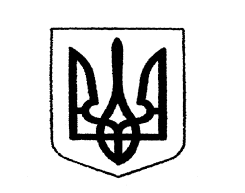 Миколаївська міська рада   Постійна  комісія з питань охорони здоровˈя,    соціального захисту населення, освіти,    культури, туризму, молоді та спорту 